Приложение 1 – Справка о проверкеПриложение №1Федеральное государственное бюджетное образовательное учреждение высшего образования «Российский государственный геологоразведочный университет имени Серго Орджоникидзе» (МГРИ)СПРАВКАО РЕЗУЛЬТАТАХ ПРОВЕРКИ ТЕКСТОВЫХ ДОКУМЕНТОВ НА НАЛИЧИЕ НЕПРАВОМЕРНЫХ ЗАИМСТВОВАНИЙ В СИСТЕМЕ «АНТИПЛАГИАТ»В соответствии с приказом от ___.___.201__г. № _______ «Об организации и проведении итоговой государственной аттестации в МГРИ  в 201_-201_ учебном году» и порядком проведения проверки и сдачи ВКР была проведена проверка текста в системе «Антиплагиат»_________________________________________________________________________(вид, название/тема работы)В соответствии с проведенным анализом итоговая оценка оригинальности текста составляет ____ (процентов).Распечатка результатов проверки прилагается.Проверку выполнил     ______________________                 __________________
                    ФИО                                       подпись«____» _______ 201__г.Приложение 2 – Заявление о проверкеПриложение №2Федеральное государственное бюджетное образовательное учреждение высшего «Российский государственный геологоразведочный университетимени Серго Орджоникидзе» (МГРИ)ЗАЯВЛЕНИЕО ПРОВЕРКЕ ВЫПУСКНОЙ КВАЛИФИКАЦИОННОЙ РАБОТЫ 
В СИСТЕМЕ «АНТИПЛАГИАТ»Я, ________________________________________________________,                                           (фамилия, имя, отчество полностью)Студент ____ курса, _________ группы, не возражаю о проверке моей выпускной квалификационной работы на тему «__________________ ___________________________________________________________ »,                             (тема выпускной квалификационной работы) представленной в государственную аттестационную комиссию для публичной защиты.Я ознакомлен(а) с действующим приказом «О внедрении в МГРИ системы проверки текстовых документов на наличие неправомерных заимствований», согласно которым обнаружение плагиата является основанием для не допуска ВКР к защите и применения дисциплинарных мер МГРИ.___________________      «_____»___________ 201__г.                                                           подпись                                                   датаПриложение 3 – Авторский договорПриложение №3Лицензионный договор № ВКР ______/201__о передаче неисключительных правна использование произведенияФедеральное государственное бюджетное образовательное учреждение высшего образования «Российский государственный геологоразведочный университет имени Серго Орджоникидзе» (МГРИ), именуемое в дальнейшем ВУЗ, в лице исполняющего обязанности проректора по учебной работе Фроловой Марии Сагитовны, действующего на основании доверенности от 28.02.2020 г. № 01-23/17,  с одной стороны, и автор  (фамилия, имя, отчество обучающегося, факультет)______________________________________________________________________ ____________________________________________________________________________________________________________________________________________________________________, именуемый в дальнейшем «Автор», с другой стороны, именуемые в дальнейшем   «Стороны», заключили настоящий договор о нижеследующем:
1 .    Предмет договораАвтор безвозмездно предоставляет ВУЗу неисключительное право на использование в образовательных целях электронной версии и (при наличии) ее печатного аналога:        Выпускной квалификационной работы                 или иное:__________________                       (Тема ВКР, год, кол-во страниц)__________________________________________ ________________________________________________________________________________________________________________________________________________________________________________________________________________________________________________________________________________________________________________________________________________________________________________________________________________________________________________________________________________________________именуемое в дальнейшем  «Произведение».1.2     Автор предоставляет ВУЗу электронный образовательный документ с целью учета, отражения в электронном каталоге, постоянного или временного хранения, обеспечения доступа пользователей. Порядок доступа определен в Учетной карточке электронного документа (Приложение № 1), которая является неотъемлемой частью настоящего договора.1.3     Учетная карточка образовательного электронного документа содержит описание документа, порядок его использования и указание способов доступа к полному тексту.2 .    Права и обязанности сторон 2.1     Автор предоставляет ВУЗу право использования Произведения в следующих пределах:      -   право на преобразование печатного аналога Произведения в цифровую форму;      -   право на перевод электронной версии Произведения в необходимый формат;     -   право на включение Произведения в полнотекстовую электронную базу данных /ИБС/ вуза;     -   право на включение Произведения в проекты некоммерческого межбиблиотечного           сотрудничества;     -   право на воспроизведение электронной копии Произведения  для ознакомления             неограниченного круга лиц в образовательных целях;        -   право на распространение Произведения дистанционно на неограниченной территории          в   образовательных целях, в том числе в сети Интернет.2.2     Автор сохраняет за собой право использовать самостоятельно или предоставлять аналогичные права на использование Произведения третьим лицам.2.3     ВУЗ обязуется:     -     использовать электронный документ строго в рамках условий настоящего договора;     -     изменять условия доступа к электронному документу по требованию автора           с оформлением соответствующего дополнительного соглашения к настоящему           договору.2.4     ВУЗ не берет на себя обязательства по предоставлению автору отчетов об использовании Произведения.3.      Ответственность сторон3.1     За неисполнение или ненадлежащее исполнение обязательств, предусмотренных настоящим договором, стороны несут ответственность в соответствии с действующим законодательством.3.2     Автор несет ответственность перед вузом за достоверность сведений об обладателях авторских прав на Произведение. В случае предъявления претензий и исков со стороны действительных обладателей авторских прав Автор несет ответственность в соответствии с действующим законодательством.3.3     ВУЗ несет перед Автором ответственность за соблюдение норм Гражданского кодекса Российской Федерации. 4.     Порядок разрешения споров4.1     Все споры, так или иначе касающиеся настоящего договора, разрешаются Сторонами путем переговоров. 4.2     Споры и разногласия, которые могут возникнуть между Сторонами по вопросам, не нашедшим своего решения в тексте данного договора, будут решаться путем переговоров на основе действующего законодательства.     4.3     При невозможности урегулирования возникших разногласий в процессе переговоров, споры разрешаются в судебном порядке в соответствии с действующим законодательством. 5.    Срок действия договора и порядок его расторжения5.1     Настоящий договор вступает в силу момента его подписания  и действует в течение всего срока действия исключительных прав автора(ов) на произведение.5.2     Настоящий договор может быть расторгнут в одностороннем порядке, о чем другая сторона должна быть письменно уведомлена не менее, чем за один месяц до расторжения.5.3    При расторжении договора ВУЗ исключает документ из электронной базы полнотекстовых версий и уничтожает страховые копии. 6.      Прочие условия6.1     Все изменения и дополнения, вносимые в настоящий договор, оформляются Сторонами дополнительным соглашением в письменной форме, являющимся неотъемлемой частью настоящего договора.6.2     Настоящий договор составлен в двух экземплярах, имеющих одинаковую юридическую силу – по одному для каждой Стороны.6.3     Настоящий договор содержит Приложение №1 – Учетная карточка электронного документа к договору.7.     Адреса и реквизиты Сторон         ВУЗ:         Автор(ы)   Приложение №1                                                                                                                                 к договору №                                        Учетная карточка электронного документаТип документа:ВКРНаличие печатного аналога: ДАОписание произведения:Автор___________________________________________________________________________________________________________________________________________________________________________________________________________________________________________Тема ВКР:________________________________________________________________________________________________________________________________________________________________________________________________________________________________________________________________________________________________________________________Место издания МГРИ, год, кол-во страниц:  для электронной версии   ___________________________________________________________________________________________________________________________________________  для печатного аналога   ____________________________________________________________________________________________________________________________________________Ключевые слова    ________________________________________________________________________________________________________________________________________________________________________________________________________________________________________________Наличие грифа  ___________________________________________________________________Рекомендовано к публикации на сайте университета (кем и когда) ________________________________________________________________________________Целевое назначение   (обеспечение учебного процесса, самостоятельной работы, научной работы или иное) __________________________________________________________________________________________________________________________________________________________________________________________________________________________________Дисциплины____________________________________________________________________________________________________________________________________________________________________________________________________________________________________
________________________________________________________________________________Назначение (контингент)количество обучающихся ______________ Курс _______________ Семестр ____________________________________________________________________________________________Уровень использования  (выбрать одну из позиций и отметить знаком  + ):   -      Размещение на официальном сайте МГРИ в свободном доступе библиографического описания и  полного текста без ограничений пользования только для контингента МГРИ Описание файла:    формат, размер ___________________________________________________                                                         Сведения об авторе:Ф.И.О.  ____________________________________________________________________Факультет  ___________________________________________________________________________________________________________________________________Кафедра  _____________________________________________________________________________________________________________________________________________Подпись  ________________________                                                                                                            «______»__________201_г.Приложение 4 – Журнал учета ВКРОтветственный представитель факультета               ___________________     /__________________/«____» ____________________ 201_ г.Приложение 5 – Заявление на размещениеРАЗРЕШЕНИЕна размещение выпускной квалификационной работы обучающегося на корпоративном портале «МГРИ»Приложение 6 – Справка на ППС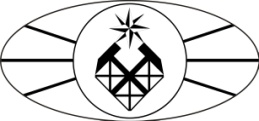 МИНИСТЕРСТВО НАУКИ И ВЫСШЕГО ОБРАЗОВАНИЯ РОССИЙСКОЙ ФЕДЕРАЦИИФЕДЕРАЛЬНОЕ ГОСУДАРСТВЕННОЕ БЮДЖЕТНОЕ ОБРАЗОВАТЕЛЬНОЕ УЧРЕЖДЕНИЕВЫСШЕГО ОБРАЗОВАНИЯ«РОССИЙСКИЙ ГОСУДАРСТВЕННЫЙ ГЕОЛОГОРАЗВЕДОЧНЫЙ УНИВЕРСИТЕТ имени Серго Орджоникидзе»(МГРИ)Исх. № ___________ от ______________Предоставляется в компанию Антиплагиат 
для получения бесплатногопреподавательского 
доступа к системе проверки документовСправкаНастоящим подтверждаем, что _________Ф.И.О._________ , имеющий на сайте www.antiplagiat.ru аккаунт с e-mail ______________________ действительно работает в  Федеральном государственном бюджетном образовательном учреждении высшего образования «Российский государственный геологоразведочный университет имени Серго Орджоникидзе»  (МГРИ)в должности _____________________________.Начальник отдела по работе с персоналом                                                     Г.С. Пахомова"___" ________ 201__г.Федеральное государственное бюджетное образовательное учреждение высшего образования «Российский государственный геологоразведочный университет имени Серго Орджоникидзе» (МГРИ)ИНН/КПП 7728028967/772801001Юридический адрес: 1177997, Москва, ул. Миклухо-Маклая, д.23ОГРН 1027739347723;  ОКПО 02068835Тел. (495) 433-62-56, 433-57-66Ф.И.О.Дата рождения:Адрес регистрации:Адрес проживания:Паспорт:                    серия                №                      дата выдачи__________________________________________________________________________________Контактный телефон:                                                                Е-mail:Исполняющий обязанности проректора по учебной работе__________________ / М.С. Фролова/Автор_______________/ ________________/+№ФИОГруппаСпециальностьНазвание работыНаучный руководительИтоговая оценка оригинальности  (%)Приложения к ВКРПриложения к ВКРПриложения к ВКРПриложения к ВКРПриложения к ВКРДокументы сдалДокументы сдалДокументы сдал№ФИОГруппаСпециальностьНазвание работыНаучный руководительИтоговая оценка оригинальности  (%)№1№2№3№4№5ФИОДатаПодпись123456789101112131415Приложение №5К регламенту размещения выпускных квалификационных работ на корпоративном портале (сайте) МГРИ  в 2018-2019 учебном годуЯ, (фамилия, имя, отчество)паспорт серии ______№_________, выдан ___________________________________                                                                              (указать, когда и кем выдан паспорт)_______________________________________________________________________, зарегистрирован (-а) по адресу: ____________________________________________,_______________________________________________________________________,являющийся (-аяся) студентом(факультет / отделение, группа)Федерального  государственного бюджетного образовательного учреждения высшего образования «Российский государственный геологоразведочный университет имени Серго Орджоникидзе» (МГРИ), разрешаю МГРИ  безвозмездно воспроизводить и размещать (доводить до всеобщего сведения) в полном объеме написанную мною в рамках выполнения образовательной программы выпускную квалификационную работу   на тему:                                                      (далее – Выпускная работа)(название работы)в сети Интернет на корпоративном портале (сайте) «МГРИ», расположенном по адресу www.mgri-rggru.ru (далее – Интернет-портал), таким образом, чтобы любой пользователь данного портала мог получить доступ к Выпускной работе из любого места и в любое время по собственному выбору, в течение всего срока действия исключительного права на Выпускную работу:Я, (фамилия, имя, отчество)паспорт серии ______№_________, выдан ___________________________________                                                                              (указать, когда и кем выдан паспорт)_______________________________________________________________________, зарегистрирован (-а) по адресу: ____________________________________________,_______________________________________________________________________,являющийся (-аяся) студентом(факультет / отделение, группа)Федерального  государственного бюджетного образовательного учреждения высшего образования «Российский государственный геологоразведочный университет имени Серго Орджоникидзе» (МГРИ), разрешаю МГРИ  безвозмездно воспроизводить и размещать (доводить до всеобщего сведения) в полном объеме написанную мною в рамках выполнения образовательной программы выпускную квалификационную работу   на тему:                                                      (далее – Выпускная работа)(название работы)в сети Интернет на корпоративном портале (сайте) «МГРИ», расположенном по адресу www.mgri-rggru.ru (далее – Интернет-портал), таким образом, чтобы любой пользователь данного портала мог получить доступ к Выпускной работе из любого места и в любое время по собственному выбору, в течение всего срока действия исключительного права на Выпускную работу:Я подтверждаю, что Выпускная работа написана мною лично, в соответствии с правилами академической этики и не нарушает авторских прав иных лиц.Я подтверждаю, что Выпускная работа написана мною лично, в соответствии с правилами академической этики и не нарушает авторских прав иных лиц.Я понимаю, что размещение Выпускной работы на Интернет-портале не позднее чем через 1 (один) год с момента подписания мною настоящего разрешения означает заключение между мной и «МГРИ» лицензионного договора на условиях, указанных в настоящем разрешении.Я понимаю, что размещение Выпускной работы на Интернет-портале не позднее чем через 1 (один) год с момента подписания мною настоящего разрешения означает заключение между мной и «МГРИ» лицензионного договора на условиях, указанных в настоящем разрешении.Я сохраняю за собой исключительное право на Выпускную работу.Я сохраняю за собой исключительное право на Выпускную работу.Настоящее разрешение является офертой в соответствии со статьей 435 Гражданского кодекса Российской Федерации. Размещение Выпускной работы на Интернет-портале является акцептом в соответствии со статьей 438 Гражданского кодекса Российской Федерации.Настоящее разрешение является офертой в соответствии со статьей 435 Гражданского кодекса Российской Федерации. Размещение Выпускной работы на Интернет-портале является акцептом в соответствии со статьей 438 Гражданского кодекса Российской Федерации.Дата:Подпись: